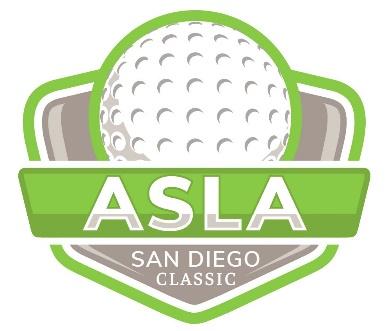 First Name  	  Company   	 Phone No.	 Player Names:	Last Name		 Title   	 Email 	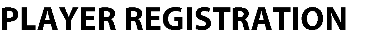 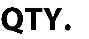 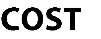 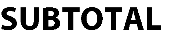 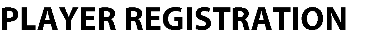 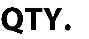 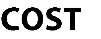 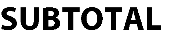 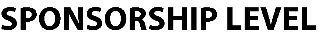 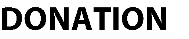 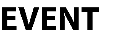 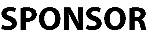 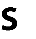 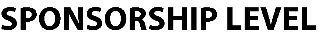 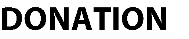 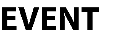 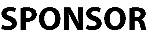 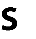 Title Sponsors	 Thank you Brightview and Rain Bird  Hole #18 – Par 5	                    Tri Counties Bank      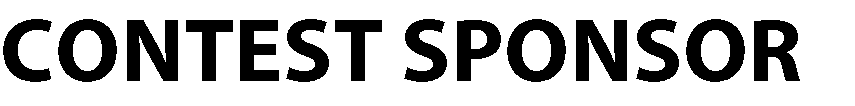 Driving Range (with Sponsor & Fat Head signs)       $750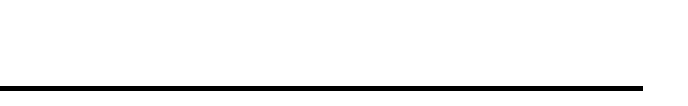 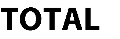 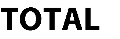 (Please note that there is a limited quantity of each type of sponsorship. Sponsorships will be awarded on a first come, first served basis. If the desired sponsorship level is no longer available you will be contacted by SD ASLA with the option to re-select.)  Hole Sponsors are responsible for your own shade canopy.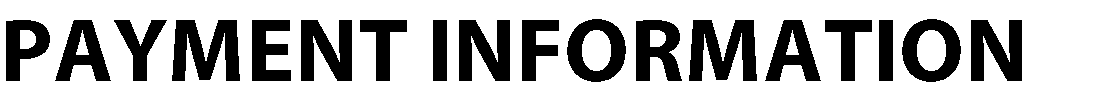 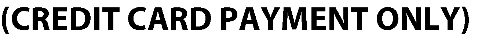 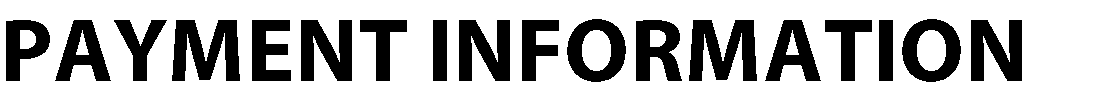 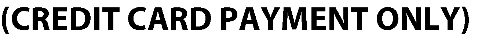 Name on Card  	                                                                                                                                   Card Billing Address  	Credit Card Type: Mastercard  Discover  Amex  Visa   Credit Card No ________________________Amount Before Processing Fee $ ___________Exp Date ____ Card ID No _____   To expedite your registration or sponsorship pay online directly at this link:   https://www.eventbrite.com/e/asla-golf-tournament-tickets-549511713327   (Please note that credit card charges require an additional 5% processing fee + $.99 per  transaction which will be added to the “Amount to Charge” and will be included in the final   charged amount)Signature		Date 	 Print Name  		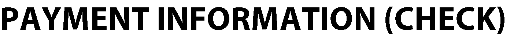 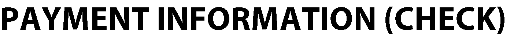 Mail the completed Registration Form and check to the address below:      San Diego ASLA								    Printing Courtesy of1050 Rosecrans St, Ste B San Diego, CA 92106	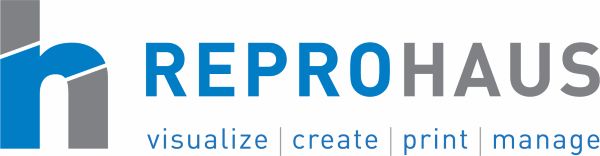 (All checks should be made payable to “SD ASLA”)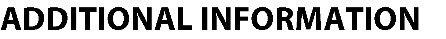 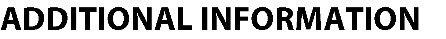 For additional information contact a Co-Chair:Jackie Higgins, ASLA - Golf Committee  Co-Chair     Phone: 619.218.4148Company: Forever Balboa Park                                  Email: Jackie@C2CLD.comGregg Roesink | Golf Committee  Co-Chair                Phone: 619.743-2766   Company: Hunter Industries/FX	                            Email: gregg.roesink@hunterindustries.comFour-some (4 Players)$600Individual$150Super Tickets$30Theme Sponsor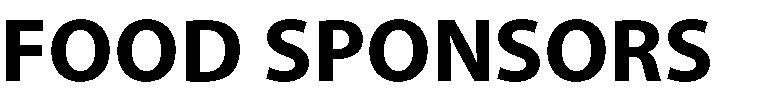  Welcome Gift (Hats) Welcome Gift (Hats) Welcome Gift (Hats) Welcome Gift (Hats)Site One -Green TechDinner Sponsors USA Shade & Gale Pacific Lunch SponsorsGrant & Associates OCS Lighting&Control Beverage Cart Sponsor (1 cart still available)         $600      Unique Recreation       Check Here  	 if you need a table and chairs to be provided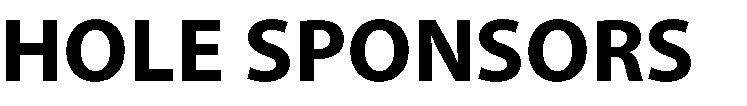 Beverage Cart Sponsor (1 cart still available)         $600      Unique Recreation       Check Here  	 if you need a table and chairs to be providedBeverage Cart Sponsor (1 cart still available)         $600      Unique Recreation       Check Here  	 if you need a table and chairs to be providedBeverage Cart Sponsor (1 cart still available)         $600      Unique Recreation       Check Here  	 if you need a table and chairs to be providedBeverage Cart Sponsor (1 cart still available)         $600      Unique Recreation       Check Here  	 if you need a table and chairs to be providedBeverage Cart Sponsor (1 cart still available)         $600      Unique Recreation       Check Here  	 if you need a table and chairs to be providedBeverage Cart Sponsor (1 cart still available)         $600      Unique Recreation       Check Here  	 if you need a table and chairs to be providedHole #1 – Par 4 (Alcohol)Hole #1 – Par 4 (Alcohol)    Rain BirdHole #2 – Par 4Hole #2 – Par 4    Stepstone                          Hole #3 – Par 5 – (Long Drive Hole) 	                     KOMPAN                                              Hole #3 – Par 5 – (Long Drive Hole) 	                     KOMPAN                                              Hole #3 – Par 5 – (Long Drive Hole) 	                     KOMPAN                                              Hole #3 – Par 5 – (Long Drive Hole) 	                     KOMPAN                                              Hole #3 – Par 5 – (Long Drive Hole) 	                     KOMPAN                                              Hole #3 – Par 5 – (Long Drive Hole) 	                     KOMPAN                                              Hole #3 – Par 5 – (Long Drive Hole) 	                     KOMPAN                                              Hole #4 – Par 3	                     $800                          Hole #4 – Par 3	                     $800                          Hole #4 – Par 3	                     $800                          Hole #4 – Par 3	                     $800                          Hole #4 – Par 3	                     $800                          Hole #4 – Par 3	                     $800                          Hole #4 – Par 3	                     $800                          Hole #5 – Par 4Hole #5 – Par 4Hole #5 – Par 4    $800    $800Hole #6 – Par 3/4 (Alcohol)Hole #6 – Par 3/4 (Alcohol)    T.B. PenickHole #7 – Par 3    $800Hole #8 – Par 5    $800Hole #9 – Par 4Hole #9 – Par 4    Hunter/FXHole #10 – Par 4 (Alcohol)Hole #10 – Par 4 (Alcohol)    Moon ValleyHole #11 – Par 4Hole #11 – Par 4    $800Hole #12 – Par 4Hole #12 – Par 4    $800Hole #13 – Par 4Hole #13 – Par 4    $800Hole #14 – Par 5 (Alcohol)Hole #14 – Par 5 (Alcohol)    Westcoast TurfHole #15 – Par 3Hole #15 – Par 3    $800Hole #16 – Par 4Hole #16 – Par 4    $800Hole #17 – Par 3 (Closest to the Pin Hole)	        USA Shade and Gale PacificHole #17 – Par 3 (Closest to the Pin Hole)	        USA Shade and Gale PacificHole #17 – Par 3 (Closest to the Pin Hole)	        USA Shade and Gale PacificHole #17 – Par 3 (Closest to the Pin Hole)	        USA Shade and Gale PacificHole #17 – Par 3 (Closest to the Pin Hole)	        USA Shade and Gale PacificHole #17 – Par 3 (Closest to the Pin Hole)	        USA Shade and Gale PacificHole #17 – Par 3 (Closest to the Pin Hole)	        USA Shade and Gale PacificTeam Score$500Closest to the Pin      Men’s / Women’s 	     $500Longest DriveWomen’s                $500Longest DriveMen’s                $500Putting Contest$500